Formulario de denuncia por discriminación del TÍTULO VI/504/ADA y leyes federales y estatales relacionadas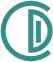 Firma del denunciante	FechaPARA USO EXCLUSIVO DE LA OFICINAPARA USO EXCLUSIVO DE LA OFICINAFecha:  	Iniciales del revisor:   	Nombre del denunciante:Número de teléfono del hogar:Número de teléfono del trabajo:Dirección postal:Dirección postal:Dirección postal:¿Cuál es el horario más conveniente para que nos pongamos en contacto con usted en relación con esta denuncia?¿Cuál es el horario más conveniente para que nos pongamos en contacto con usted en relación con esta denuncia?¿Cuál es el horario más conveniente para que nos pongamos en contacto con usted en relación con esta denuncia?Fundamento de las acciones discriminatorias: 	   RAZA	 	   SEXO	 	   ESTADO CIVIL 	   COLOR	 	   ORIGEN NACIONAL/ASCENDENCIA	 	   CONDICIÓN DE EX COMBATIENTE 	   RELIGIÓN/CREDO	 	   DISCAPACIDAD FÍSICA/MENTAL	 	   INFORMACIÓN GENÉTICA 	   EDAD	 	   ENFERMEDAD	 	   REPRESALIASFundamento de las acciones discriminatorias: 	   RAZA	 	   SEXO	 	   ESTADO CIVIL 	   COLOR	 	   ORIGEN NACIONAL/ASCENDENCIA	 	   CONDICIÓN DE EX COMBATIENTE 	   RELIGIÓN/CREDO	 	   DISCAPACIDAD FÍSICA/MENTAL	 	   INFORMACIÓN GENÉTICA 	   EDAD	 	   ENFERMEDAD	 	   REPRESALIASFundamento de las acciones discriminatorias: 	   RAZA	 	   SEXO	 	   ESTADO CIVIL 	   COLOR	 	   ORIGEN NACIONAL/ASCENDENCIA	 	   CONDICIÓN DE EX COMBATIENTE 	   RELIGIÓN/CREDO	 	   DISCAPACIDAD FÍSICA/MENTAL	 	   INFORMACIÓN GENÉTICA 	   EDAD	 	   ENFERMEDAD	 	   REPRESALIASFecha y lugar de las presuntas acciones discriminatorias. Incluya la fecha más temprana de discriminación y la más reciente:Fecha y lugar de las presuntas acciones discriminatorias. Incluya la fecha más temprana de discriminación y la más reciente:Fecha y lugar de las presuntas acciones discriminatorias. Incluya la fecha más temprana de discriminación y la más reciente:¿Cómo se lo discriminó? Describa la naturaleza de la acción, decisión o condiciones de la presunta discriminación. Explique con la mayor claridad posible lo sucedido y por qué cree que su situación protegida fue un factor de discriminación. Incluya cómo se trató a otras personas de manera diferente a usted. (Adjunte hojas adicionales, si es necesario).¿Cómo se lo discriminó? Describa la naturaleza de la acción, decisión o condiciones de la presunta discriminación. Explique con la mayor claridad posible lo sucedido y por qué cree que su situación protegida fue un factor de discriminación. Incluya cómo se trató a otras personas de manera diferente a usted. (Adjunte hojas adicionales, si es necesario).¿Cómo se lo discriminó? Describa la naturaleza de la acción, decisión o condiciones de la presunta discriminación. Explique con la mayor claridad posible lo sucedido y por qué cree que su situación protegida fue un factor de discriminación. Incluya cómo se trató a otras personas de manera diferente a usted. (Adjunte hojas adicionales, si es necesario).Nombres de las personas (testigos, compañeros de trabajo, supervisores u otros) con las que podemos ponernos en contacto para obtener más información que respalde o aclare su denuncia: (Adjunte hojas adicionales, si es necesario).Nombre	Dirección	Teléfono 	_	 		 	 	_	 		 	Nombres de las personas (testigos, compañeros de trabajo, supervisores u otros) con las que podemos ponernos en contacto para obtener más información que respalde o aclare su denuncia: (Adjunte hojas adicionales, si es necesario).Nombre	Dirección	Teléfono 	_	 		 	 	_	 		 	Nombres de las personas (testigos, compañeros de trabajo, supervisores u otros) con las que podemos ponernos en contacto para obtener más información que respalde o aclare su denuncia: (Adjunte hojas adicionales, si es necesario).Nombre	Dirección	Teléfono 	_	 		 	 	_	 		 	